Red Rose Chapter Application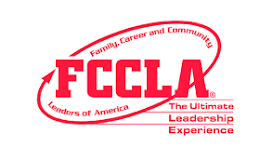 DUE: February 22, 2022 Basic Chapter Information:School: ____________________Chapter: ____________________Adviser’s Name: ____________________Adviser’s Email: ____________________To be recognized as a Red Rose Chapter at the 2022 State Leadership Conference, complete this application and submit by February 22nd by e-mail to NJFCCLA@gmail.com . Please “SAVE AS” PDF File upon submission.Required Elements:Complete ALL required elementsPaperwork for Required ElementsSpace provided may be expanded or edited as neededAdditional Elements:Complete at least 20 out of 80 points. The point values are noted in gray. Your chapter does not need to complete all of the elements. Attach all pictures and responses to end of packet. Leave elements blank if they are not complete.Maintain or increase Membership from 2020-2021.Chapter participation in  Fall Leadership Connection. (Minimum of 8 members)Participated in Virtual Fall Competitive Events (4 entries minimum.)Picture of members at Leadership Bootcamp or a picture of the conference invoices for proof of attendance. (4 members and 1 adviser)Compete in competitive events at the Spring Competitive Events. (Minimum of 5 entries). Write their names, FCCLA membership ID numbers, and event names.Chapter participation in the State Leadership Conference. (Minimum of 10 members)At least 3 members must complete Power of One. Attach their applications for Power of One recognition.Show participation and results of one Service Initiative in which 70% of the chapter members participatedShow proof that Chapter has printed the Fall and Winter NJ FCCLA Newsletters and delivered it to school administration. (Picture or other proof)Membership: Document last year’s membership numbers below and this year’s membership numbers.2020- 2021 Membership:2021- 2022 Membership: Picture(s) of members at Leadership Bootcamp or a picture of the conference invoices for proof of attendance. (4 members and 1 adviser)Community Service: Participation in a Chapter Service Initiative. Provide proof of participation. Include the details of the initiatives below and the results.SLC Conference attendance and State or STAR Events Participation: Write the names of 10 members, FCCLA membership numbers, and event names. (minimum of 5 competitive events entries)SLC Conference attendance and State or STAR Events Participation: Write the names of 10 members, FCCLA membership numbers, and event names. (minimum of 5 competitive events entries)SLC Conference attendance and State or STAR Events Participation: Write the names of 10 members, FCCLA membership numbers, and event names. (minimum of 5 competitive events entries)Members’ NamesMembership #Competitive Event 3 Members complete all 5 units of Power of One by March 1st.They must be submitted for National Recognition3 Members complete all 5 units of Power of One by March 1st.They must be submitted for National Recognition3 Members complete all 5 units of Power of One by March 1st.They must be submitted for National RecognitionMember NameFCCLA Membership # 12      3FLC Participation: Write their names and FCCLA membership ID numbers.  (Minimum of 8 members)The chapter must participate in 4 competitive events.  FLC Participation: Write their names and FCCLA membership ID numbers.  (Minimum of 8 members)The chapter must participate in 4 competitive events.  FLC Participation: Write their names and FCCLA membership ID numbers.  (Minimum of 8 members)The chapter must participate in 4 competitive events.  Members’ NamesMembership #Competitive Event 1 Point1 PointSubmit an application for a State or National award to be recognized at the SLC. Provide a copy of the application or confirmation of receipt of application. Chapter participation in FCS Dine in Day, December 3rd. Attach pictures.     Celebrate New Jersey FCCLA’s 75th Anniversary by having a birthday party with the chapter officers each sharing one piece of FCCLA history. Provide the historical information and pictures of the Celebration.2 Points2 PointsChapter participation in Campaign for Tobacco Free Kids Program.Have members Compete in the NJ Say Yes to FCS or the STAR Event Say Yes to FCS.Create a chapter social media account. Make the account public and follow NJ FCCLA. Write the platform and username here: __@________________________Create an FCCLA bulletin board at your school for the hallway of your school.  Attach a picture of the board.Chapter attendance at the 2021 Hybrid NLC (at least 2 members and 1 adviser) Include picture of members at a “watch party” or a picture of the conference invoices.Invite State officers to present and participate at a  chapter meetingSponsor a creative fundraiser.  Send information of the projects success and how it was organized.  How much profit was made?Sponsor a membership drive.  Explain the theme and show participation.3 Points3 PointsParticipate in a collaborative effort with another CTSO or business/industry partner. (show photos and documents)Make a chapter website. Insert the link here: __________________________________Compete in a STAR Event at SLC (minimum of 3 members). Include their names, grades, event names, and FCCLA membership ID numbers.Participate in 3 of the FCCLA Week initiatives, show proof with documents and photos.Schedule a virtual meeting with a superintendent or member of your town’s BOE to advocate for FCCLA and FCS education. (include a picture/copy of the message you presented) Explain your experience and what you learned. Attach a photo of members with the official.Members competed in 2021 NLC Competitive Events.Chapter Participation in the “Safe Rides Save Lives” program.4 Points4 PointsComplete a national program other than Power of One. Attach the application for national recognition at fcclainc.org.Apply for Go for the Red Membership Campaign. Attach a screenshot of submission.Provided an article for the New Directions Newsletter or had an article printed in town newspaper.Had a national STAR Events project recognized as the top 3 in the nation at 2021 NLC.Submitted a service project in the Lead4Change service program5 points5 pointsMentor a new chapter. Explain your experience and how you helped them through the process of affiliation and attending their first conferences. Include photo proof of at least 3 supportive initiatives.Meet (virtually) with a member of New Jersey state legislature to advocate for FCCLA and Family and Consumer Sciences education. Explain your experience and what you learned. Attach a picture of chapter members with the member of legislature.Run a chapter member for state OfficeLink NJ FCCLA to a new business partner who is willing to sponsor a state scholarship.